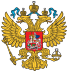 РОССИЙСКАЯ ФЕДЕРАЦИЯ

ФЕДЕРАЛЬНЫЙ ЗАКОН


О противодействии терроризму(с изменениями на 26 мая 2021 года)Статья 12. Условия проведения контртеррористической операции1. Контртеррористическая операция проводится для пресечения террористического акта и преступлений террористической направленности в случае принятия решения о ее проведении в порядке, предусмотренном настоящей статьей.(Часть в редакции, введенной в действие с 20 июля 2016 года Федеральным законом от 6 июля 2016 года N 374-ФЗ. - См. предыдущую редакцию)
2. Решения о проведении контртеррористической операции и о ее прекращении принимает руководитель федерального органа исполнительной власти в области обеспечения безопасности, либо по его указанию иное должностное лицо федерального органа исполнительной власти в области обеспечения безопасности, либо руководитель территориального органа федерального органа исполнительной власти в области обеспечения безопасности, если руководителем федерального органа исполнительной власти в области обеспечения безопасности не принято иное решение.
3. В случае, если для проведения контртеррористической операции требуются значительные силы и средства и она охватывает территорию, на которой проживает значительное число людей, руководитель федерального органа исполнительной власти в области обеспечения безопасности уведомляет о введении правового режима контртеррористической операции и о территории, в пределах которой она проводится, Президента Российской Федерации, Председателя Правительства Российской Федерации, Председателя Совета Федерации Федерального Собрания Российской Федерации, Председателя Государственной Думы Федерального Собрания Российской Федерации, Генерального прокурора Российской Федерации и при необходимости иных должностных лиц.
Статья 13. Руководство контртеррористической операцией1. Лицо, принявшее в соответствии с частью 2 статьи 12 настоящего Федерального закона решение о проведении контртеррористической операции, является руководителем контртеррористической операции и несет персональную ответственность за ее проведение. В период проведения контртеррористической операции ее руководитель может быть заменен только по решению руководителя федерального органа исполнительной власти в области обеспечения безопасности (часть в редакции, введенной в действие с 16 мая 2011 года Федеральным законом от 3 мая 2011 года N 96-ФЗ, - см. предыдущую редакцию).
2. Руководитель контртеррористической операции:
1) определяет структуру и порядок работы оперативного штаба на период проведения контртеррористической операции, а также задачи и функции должностных лиц, включенных в состав оперативного штаба (пункт дополнен с 16 мая 2011 года Федеральным законом от 3 мая 2011 года N 96-ФЗ - см. предыдущую редакцию);
2) определяет состав сил и средств, необходимых для проведения контртеррористической операции, а также принимает решение о привлечении к участию в работе оперативного штаба иных лиц;
3) отдает распоряжения оперативному штабу о подготовке расчетов и предложений по проведению контртеррористической операции;
4) в порядке, определяемом нормативными правовыми актами федерального органа исполнительной власти в области обеспечения безопасности, согласованными с федеральными органами исполнительной власти, ведающими вопросами обороны, внутренних дел, обеспечения деятельности войск национальной гвардии Российской Федерации, юстиции, иностранных дел, гражданской обороны, защиты населения и территорий от чрезвычайных ситуаций, обеспечения пожарной безопасности и безопасности людей на водных объектах, привлекает силы и средства этих органов, а также иных федеральных органов исполнительной власти и органов исполнительной власти субъектов Российской Федерации, необходимые для проведения контртеррористической операции и минимизации последствий террористического акта;(Пункт в редакции, введенной в действие Федеральным законом от 3 июля 2016 года N 227-ФЗ. - См. предыдущую редакцию)
5) определяет представителя оперативного штаба, ответственного за поддержание связи с представителями средств массовой информации и общественности;
6) определяет территорию (объекты), в пределах которой (на которых) вводится правовой режим контртеррористической операции, и устанавливает комплекс мер и временных ограничений, предусмотренных частью 3 статьи 11 настоящего Федерального закона (пункт в редакции, введенной в действие с 16 мая 2011 года Федеральным законом от 3 мая 2011 года N 96-ФЗ, - см. предыдущую редакцию);
7) отдает боевое распоряжение (боевой приказ) о применении группировки сил и средств, создаваемой в соответствии со статьей 15 настоящего Федерального закона (пункт в редакции, введенной в действие с 16 мая 2011 года Федеральным законом от 3 мая 2011 года N 96-ФЗ, - см. предыдущую редакцию);
8) реализует иные полномочия по руководству контртеррористической операцией.
Статья 14. Компетенция оперативного штаба1. Руководитель оперативного штаба и его состав определяются в порядке, установленном Президентом Российской Федерации.
2. Оперативный штаб:
1) осуществляет сбор сведений об обстановке, обобщение, анализ и оценку информации в целях определения характера и масштаба готовящегося или совершаемого террористического акта;
2) подготавливает расчеты и предложения по проведению контртеррористической операции;
3) разрабатывает план проведения контртеррористической операции и после утверждения указанного плана организует контроль за его исполнением;
4) подготавливает боевые распоряжения (боевые приказы), другие документы, определяющие порядок подготовки и проведения контртеррористической операции, правовой режим контртеррористической операции;
5) организует взаимодействие привлекаемых для проведения контртеррористической операции сил и средств;
6) принимает другие меры по предотвращению террористического акта и минимизации его возможных последствий (пункт в редакции, введенной в действие с 16 мая 2011 года Федеральным законом от 3 мая 2011 года N 96-ФЗ, - см. предыдущую редакцию).
Статья 15. Силы и средства, привлекаемые для проведения контртеррористической операции1. Пресечение террористического акта осуществляется силами и средствами органов федеральной службы безопасности, а также создаваемой группировки сил и средств.
2. Для проведения контртеррористической операции по решению руководителя контртеррористической операции создается группировка сил и средств.
3. В состав группировки сил и средств могут включаться подразделения, воинские части и соединения Вооруженных Сил Российской Федерации, подразделения федеральных органов исполнительной власти, ведающих вопросами безопасности, обороны, внутренних дел, обеспечения деятельности войск национальной гвардии Российской Федерации, юстиции, гражданской обороны, защиты населения и территорий от чрезвычайных ситуаций, обеспечения пожарной безопасности и безопасности людей на водных объектах, других федеральных органов исполнительной власти и федеральных государственных органов, а также подразделения органов исполнительной власти субъектов Российской Федерации.(Часть в редакции, введенной в действие Федеральным законом от 3 июля 2016 года N 227-ФЗ; в редакции, введенной в действие с 1 января 2017 года Федеральным законом от 4 июня 2014 года N 145-ФЗ. - См. предыдущую редакцию)   
4. Единое управление силами и средствами, входящими в состав группировки, включая переподчинение представителей и подразделений федеральных органов исполнительной власти, указанных в части 3 настоящей статьи, осуществляет руководитель контртеррористической операции. Все военнослужащие, сотрудники и специалисты, привлекаемые для проведения контртеррористической операции, с момента начала контртеррористической операции и до ее окончания подчиняются руководителю контртеррористической операции.
5. С момента, когда руководителем контртеррористической операции отдано боевое распоряжение (боевой приказ) о применении группировки сил и средств, вмешательство любого другого лица независимо от занимаемой им должности в управление подразделениями, входящими в состав группировки сил и средств, не допускается (часть в редакции, введенной в действие с 16 мая 2011 года Федеральным законом от 3 мая 2011 года N 96-ФЗ, - см. предыдущую редакцию).
6. Участвующие в контртеррористической операции подразделения федеральных органов исполнительной власти, указанных в части 3 настоящей статьи, применяют боевую технику, оружие и специальные средства в соответствии с нормативными правовыми актами Российской Федерации.
Статья 16. Ведение переговоров в ходе контртеррористической операции1. В целях сохранения жизни и здоровья людей возможно ведение переговоров лицами, специально уполномоченными на то руководителем контртеррористической операции.
2. При ведении переговоров с террористами не должны рассматриваться выдвигаемые ими политические требования.
Статья 17. Окончание контртеррористической операции1. Контртеррористическая операция считается оконченной в случае, если террористический акт пресечен (прекращен) и ликвидирована угроза жизни, здоровью, имуществу и иным охраняемым законом интересам людей, находящихся на территории, в пределах которой проводилась контртеррористическая операция.
2. При наличии условий, указанных в части 1 настоящей статьи, руководитель контртеррористической операции объявляет контртеррористическую операцию оконченной (часть в редакции, введенной в действие с 16 мая 2011 года Федеральным законом от 3 мая 2011 года N 96-ФЗ, - см. предыдущую редакцию).
Статья 18. Возмещение вреда, причиненного в результате террористического акта1. Государство осуществляет в порядке, установленном Правительством Российской Федерации, компенсационные выплаты физическим и юридическим лицам, которым был причинен ущерб в результате террористического акта.(Часть в редакции, введенной в действие с 14 ноября 2013 года Федеральным законом от 2 ноября 2013 года N 302-ФЗ. - См. предыдущую редакцию)
1_1. Возмещение вреда, включая моральный вред, причиненного в результате террористического акта, осуществляется в порядке, установленном законодательством Российской Федерации о гражданском судопроизводстве, за счет средств лица, совершившего террористический акт, а также за счет средств его близких родственников, родственников и близких лиц при наличии достаточных оснований полагать, что деньги, ценности и иное имущество получены ими в результате террористической деятельности и (или) являются доходом от такого имущества. На требование о возмещении вреда, причиненного в результате террористического акта жизни или здоровью граждан, исковая давность не распространяется. Срок исковой давности по требованиям о возмещении вреда, причиненного имуществу в результате террористического акта, устанавливается в пределах сроков давности привлечения к уголовной ответственности за совершение указанного преступления.(Часть дополнительно включена с 14 ноября 2013 года Федеральным законом от 2 ноября 2013 года N 302-ФЗ)
1_2. Федеральные органы исполнительной власти, осуществляющие в пределах своих полномочий противодействие терроризму и уполномоченные на осуществление оперативно-разыскной деятельности, вправе истребовать сведения о законности происхождения денег, ценностей, иного имущества и доходов от них у близких родственников, родственников и близких лиц лица, совершившего террористический акт, при наличии достаточных оснований полагать, что данное имущество получено в результате террористической деятельности и (или) является доходом от такого имущества, и проводить проверку на предмет достоверности этих сведений. Указанные лица обязаны представлять истребуемые сведения. Право истребовать указанные сведения действует только в отношении денег, ценностей, иного имущества и доходов, которые были получены не ранее установленного факта начала участия лица, совершившего террористический акт, в террористической деятельности. В случае отсутствия достоверных сведений о законности происхождения денег, ценностей, иного имущества и доходов от них соответствующие материалы направляются в органы прокуратуры Российской Федерации. Генеральный прокурор Российской Федерации или подчиненные ему прокуроры при получении указанных материалов в порядке, установленном законодательством Российской Федерации о гражданском судопроизводстве, обращаются в суд с заявлением об обращении в доход Российской Федерации денег, ценностей, иного имущества и доходов от них, в отношении которых лицом не представлены сведения, подтверждающие законность их приобретения.(Часть дополнительно включена с 14 ноября 2013 года Федеральным законом от 2 ноября 2013 года N 302-ФЗ)  
2. Возмещение вреда, причиненного при пресечении террористического акта правомерными действиями, осуществляется за счет средств федерального бюджета в соответствии с законодательством Российской Федерации в порядке, установленном Правительством Российской Федерации.
3. Вред, причиненный при пресечении террористического акта правомерными действиями здоровью и имуществу лица, участвующего в террористическом акте, а также вред, вызванный смертью этого лица, возмещению не подлежит.
Статья 19. Социальная реабилитация лиц, пострадавших в результате террористического акта, и лиц, участвующих в борьбе с терроризмом(наименование дополнено с 1 января 2009 года Федеральным законом от 8 ноября 2008 года N 203-ФЗ - см. предыдущую редакцию)1. Социальная реабилитация лиц, пострадавших в результате террористического акта, а также лиц, указанных в статье 20 настоящего Федерального закона, включает в себя психологическую, медицинскую и профессиональную реабилитацию, правовую помощь, содействие в трудоустройстве, предоставление жилья, проводится в целях социальной адаптации лиц, пострадавших в результате террористического акта, и их интеграции в общество и осуществляется за счет средств федерального бюджета в порядке, определяемом Правительством Российской Федерации, а также средств бюджета субъекта Российской Федерации, на территории которого совершен террористический акт, и иных источников, предусмотренных законодательством Российской Федерации (часть в редакции, введенной в действие с 1 января 2009 года Федеральным законом от 8 ноября 2008 года N 203-ФЗ, - см. предыдущую редакцию).
2. Для лиц, указанных в статье 20 настоящего Федерального закона, федеральными законами и иными нормативными правовыми актами Российской Федерации помимо социальной реабилитации могут быть предусмотрены реабилитационные мероприятия иного характера (часть дополнительно включена с 1 января 2009 года Федеральным законом от 8 ноября 2008 года N 203-ФЗ).
Статья 20. Категории лиц, участвующих в борьбе с терроризмом, подлежащих правовой и социальной защите1. Лица, участвующие в борьбе с терроризмом, находятся под защитой государства и подлежат правовой и социальной защите. К указанным лицам относятся:
1) военнослужащие, сотрудники и специалисты федеральных органов исполнительной власти и иных государственных органов, осуществляющих борьбу с терроризмом (пункт дополнен с 11 января 2009 года Федеральным законом от 30 декабря 2008 года N 321-ФЗ - см. предыдущую редакцию);
2) лица, содействующие на постоянной или временной основе федеральным органам исполнительной власти, осуществляющим борьбу с терроризмом, в выявлении, предупреждении, пресечении, раскрытии и расследовании террористических актов и минимизации их последствий;
2_1) сотрудники Следственного комитета Российской Федерации, принимающие участие в выездах на места происшествия и документальном закреплении следов совершенных преступлений на территориях (перечне объектов), в пределах которых (на которых) введен правовой режим контртеррористической операции (пункт дополнительно включен с 15 января 2011 года Федеральным законом от 28 декабря 2010 года N 404-ФЗ);
3) члены семей лиц, указанных в пунктах 1, 2 и 2_1 настоящей части, если необходимость в обеспечении их защиты вызвана участием указанных лиц в борьбе с терроризмом (пункт в редакции, введенной в действие с 15 января 2011 года Федеральным законом от 28 декабря 2010 года N 404-ФЗ, - см. предыдущую редакцию).
2. Социальная защита лиц, участвующих в борьбе с терроризмом, осуществляется с учетом правового статуса таких лиц, устанавливаемого федеральными законами и иными нормативными правовыми актами Российской Федерации, в порядке, установленном Правительством Российской Федерации.
Статья 21. Возмещение вреда лицам, участвующим в борьбе с терроризмом, и меры их социальной защиты1. Возмещение вреда, причиненного жизни, здоровью и имуществу лиц, указанных в статье 20 настоящего Федерального закона, в связи с их участием в борьбе с терроризмом, осуществляется в соответствии с законодательством Российской Федерации в порядке, установленном Правительством Российской Федерации.
2. В случае гибели лица, принимавшего участие в осуществлении мероприятия по борьбе с терроризмом, членам семьи погибшего и лицам, находившимся на его иждивении, выплачивается единовременное пособие в размере шестисот тысяч рублей, а также гарантируется сохранение очереди на получение жилья, компенсаций по оплате жилья и жилищно-коммунальных услуг, если имелось право на получение таких компенсаций. Нетрудоспособным членам семьи погибшего и лицам, находившимся на его иждивении, назначается пенсия по случаю потери кормильца.
3. В случае, если лицо, принимавшее участие в осуществлении мероприятия по борьбе с терроризмом, получило увечье, повлекшее за собой наступление инвалидности, этому лицу за счет средств федерального бюджета выплачивается единовременное пособие в размере трехсот тысяч рублей и назначается пенсия в соответствии с законодательством Российской Федерации.
4. В случае, если лицо, принимавшее участие в осуществлении мероприятия по борьбе с терроризмом, получило ранение, не повлекшее за собой наступления инвалидности, этому лицу выплачивается единовременное пособие в размере ста тысяч рублей.
5. В случае, если имущество лица, принимавшего участие в осуществлении мероприятия по борьбе с терроризмом, утрачено или повреждено, это лицо имеет право на возмещение его стоимости в порядке, установленном Правительством Российской Федерации.
6. Единовременные пособия, предусмотренные частями 2 - 4 настоящей статьи, выплачиваются независимо от других единовременных пособий и компенсаций, установленных законодательством Российской Федерации.
(Часть в редакции, введенной в действие Федеральным законом от 18 марта 2020 года N 54-ФЗ. - См. предыдущую редакцию)
Статья 22. Правомерное причинение вредаЛишение жизни лица, совершающего террористический акт, а также причинение вреда здоровью или имуществу такого лица либо иным охраняемым законом интересам личности, общества или государства при пресечении террористического акта либо осуществлении иных мероприятий по борьбе с терроризмом действиями, предписываемыми или разрешенными законодательством Российской Федерации, являются правомерными.
Статья 23. Льготное исчисление выслуги лет, гарантии и компенсации лицам, участвующим в борьбе с терроризмом1. Военнослужащим и сотрудникам федеральных органов исполнительной власти и иных государственных органов, проходящим (проходившим) службу в подразделениях, непосредственно осуществляющих (осуществлявших) борьбу с терроризмом, в выслугу лет (трудовой стаж) для назначения пенсий один день службы засчитывается за полтора дня, а время непосредственного участия в контртеррористических операциях - из расчета один день службы за три дня (часть дополнена с 11 января 2009 года Федеральным законом от 30 декабря 2008 года N 321-ФЗ - см. предыдущую редакцию).
2. Периоды непосредственного участия военнослужащих и сотрудников федеральных органов исполнительной власти и иных государственных органов в контртеррористических операциях для льготного исчисления выслуги лет (трудового стажа) для назначения пенсий устанавливаются в порядке, определяемом Правительством Российской Федерации (часть дополнена с 11 января 2009 года Федеральным законом от 30 декабря 2008 года N 321-ФЗ - см. предыдущую редакцию).
3. Военнослужащим и сотрудникам федеральных органов исполнительной власти и иных государственных органов, непосредственно участвующим в борьбе с терроризмом, Президентом Российской Федерации и Правительством Российской Федерации могут устанавливаться оклады по воинским должностям (должностные оклады) с учетом повышения, а также могут устанавливаться дополнительные гарантии и компенсации.(Часть дополнена с 11 января 2009 года Федеральным законом от 30 декабря 2008 года N 321-ФЗ; в редакции, введенной в действие с 1 января 2012 года Федеральным законом от 8 ноября 2011 года N 309-ФЗ. - См. предыдущую редакцию)
Статья 24. Ответственность организаций за причастность к терроризму1. В Российской Федерации запрещаются создание и деятельность организаций, цели или действия которых направлены на пропаганду, оправдание и поддержку терроризма или совершение преступлений, предусмотренных статьями 205-206, 208, 211, 220, 221, 277-280, 282_1-282_3, 360 и 361 Уголовного кодекса Российской Федерации.(Часть дополнена с 29 октября 2010 года Федеральным законом от 27 июля 2010 года N 197-ФЗ; в редакции, введенной в действие с 11 июля 2014 года Федеральным законом от 28 июня 2014 года N 179-ФЗ; в редакции, введенной в действие с 20 июля 2016 года Федеральным законом от 6 июля 2016 года N 374-ФЗ. - См. предыдущую редакцию)
2. Организация признается террористической и подлежит ликвидации (ее деятельность - запрещению) по решению суда на основании заявления Генерального прокурора Российской Федерации или подчиненного ему прокурора в случае, если от имени или в интересах организации осуществляются организация, подготовка и совершение преступлений, предусмотренных статьями 205-206, 208, 211, 220, 221, 277-280, 282_1-282_3, 360 и 361 Уголовного кодекса Российской Федерации, а также в случае, если указанные действия осуществляет лицо, которое контролирует реализацию организацией ее прав и обязанностей. Решение суда о ликвидации организации (запрете ее деятельности) распространяется на региональные и другие структурные подразделения организации. Террористической организацией, деятельность которой подлежит запрещению (а при наличии организационно-правовой формы - ликвидации), также признается террористическое сообщество в случае вступления в законную силу обвинительного приговора по уголовному делу в отношении лица за создание сообщества, предусмотренного статьей 205_4 Уголовного кодекса Российской Федерации, за руководство этим сообществом или участие в нем.(Часть дополнена с 29 октября 2010 года Федеральным законом от 27 июля 2010 года N 197-ФЗ; в редакции, введенной в действие с 14 ноября 2013 года Федеральным законом от 2 ноября 2013 года N 302-ФЗ; в редакции, введенной в действие с 11 июля 2014 года Федеральным законом от 28 июня 2014 года N 179-ФЗ; в редакции, введенной в действие с 20 июля 2016 года Федеральным законом от 6 июля 2016 года N 374-ФЗ. - См. предыдущую редакцию)
3. Оставшееся после удовлетворения требований кредиторов имущество организации, ликвидируемой по основаниям, предусмотренным настоящей статьей, подлежит конфискации и обращению в доход государства в порядке, установленном Правительством Российской Федерации. Решение о конфискации указанного имущества и его обращении в доход государства выносится судом одновременно с решением о ликвидации организации.
4. Положения настоящей статьи распространяются на иностранные и международные организации, а также на их отделения, филиалы и представительства в Российской Федерации.
5. Федеральный орган исполнительной власти в области обеспечения безопасности ведет единый федеральный список организаций, в том числе иностранных и международных организаций, признанных в соответствии с законодательством Российской Федерации террористическими. Копия вступившего в законную силу судебного решения по делу о признании организации террористической и о ее ликвидации (запрете ее деятельности) или копия вступившего в законную силу приговора по уголовному делу о преступлениях, предусмотренных статьей 205_4 Уголовного кодекса Российской Федерации, в пятидневный срок со дня вступления в законную силу соответствующего судебного решения или возвращения дела из суда апелляционной инстанции направляется судом первой инстанции в федеральный орган исполнительной власти в области обеспечения безопасности. Указанный список подлежит опубликованию в официальных периодических изданиях, определенных Правительством Российской Федерации, в десятидневный срок со дня поступления копии соответствующего судебного решения в указанный федеральный орган исполнительной власти.(Часть в редакции, введенной в действие с 1 января 2015 года Федеральным законом от 31 декабря 2014 года N 505-ФЗ. - См. предыдущую редакцию)
Статья 25. Вознаграждение за содействие борьбе с терроризмом1. Лицам, оказывающим содействие в выявлении, предупреждении, пресечении, раскрытии и расследовании террористического акта, выявлении и задержании лиц, подготавливающих, совершающих или совершивших такой акт, из средств федерального бюджета может выплачиваться денежное вознаграждение.
2. Источники финансирования выплат денежного вознаграждения устанавливаются Правительством Российской Федерации.
3. Размер, основания и порядок выплат денежного вознаграждения определяются федеральным органом исполнительной власти в области обеспечения безопасности.
Статья 26. О признании утратившими силу отдельных законодательных актов (положений законодательных актов) Российской Федерации1. Со дня вступления в силу настоящего Федерального закона признать утратившими силу:
1) статьи 1-16, 18, 19, 21 и 23-27 Федерального закона от 25 июля 1998 года N 130-ФЗ "О борьбе с терроризмом" (Собрание законодательства Российской Федерации, 1998, N 31, ст.3808);
2) Федеральный закон от 21 ноября 2002 года N 144-ФЗ "О внесении дополнения в Федеральный закон "О борьбе с терроризмом" (Собрание законодательства Российской Федерации, 2002, N 47, ст.4634);
3) статью 33 Федерального закона от 30 июня 2003 года N 86-ФЗ "О внесении изменений и дополнений в некоторые законодательные акты Российской Федерации, признании утратившими силу отдельных законодательных актов Российской Федерации, предоставлении отдельных гарантий сотрудникам органов внутренних дел, органов по контролю за оборотом наркотических средств и психотропных веществ и упраздняемых федеральных органов налоговой полиции в связи с осуществлением мер по совершенствованию государственного управления" (Собрание законодательства Российской Федерации, 2003, N 27, ст.2700).
2. Признать утратившими силу с 1 января 2007 года:
1) Федеральный закон от 25 июля 1998 года N 130-ФЗ "О борьбе с терроризмом" (Собрание законодательства Российской Федерации, 1998, N 31, ст.3808);
2) пункт 22 статьи 4 Федерального закона от 7 августа 2000 года N 122-ФЗ "О порядке установления размеров стипендий и социальных выплат в Российской Федерации" (Собрание законодательства Российской Федерации, 2000, N 33, ст.3348);
3) статью 106 Федерального закона от 22 августа 2004 года N 122-ФЗ "О внесении изменений в законодательные акты Российской Федерации и признании утратившими силу некоторых законодательных актов Российской Федерации в связи с принятием федеральных законов "О внесении изменений и дополнений в Федеральный закон "Об общих принципах организации законодательных (представительных) и исполнительных органов государственной власти субъектов Российской Федерации" и "Об общих принципах организации местного самоуправления в Российской Федерации" (Собрание законодательства Российской Федерации, 2004, N 35, ст.3607).
Статья 27. Вступление в силу настоящего Федерального закона1. Настоящий Федеральный закон вступает в силу со дня его официального опубликования, за исключением статей 18, 19, 21 и 23 настоящего Федерального закона.
2. Статьи 18, 19, 21 и 23 настоящего Федерального закона вступают в силу с 1 января 2007 года.
Президент
 Российской Федерации
В.ПутинМосква, Кремль
6 марта 2006 года
N 35-ФЗ

Редакция документа с учетом
изменений и дополнений подготовлена
АО "Кодекс"